ALCALDIA MUNICIPAL DE EL ROSARIO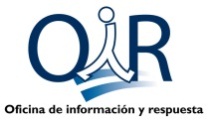 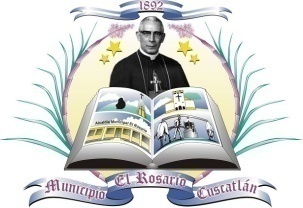 DEPARTAMENTO DE CUSCATLAN, TEL FAX. 23796431Correo electrónico: alcaldiaelrosario2021@yahoo.com                                                                            El Rosario, 20 de abril de 2022Entrega de informacionRespetable:En respuesta a su solicitud de información de fecha día 17 de abril del presente año, y recibida el día 18/04/2022, en donde solicita información en digital relacionada a: 1) Hoja de vida del alcalde especificando profesión, anteriores afiliaciones partidarias y cargos públicos ocupados. 2) Remuneración mensual del alcalde en concepto de salario y gastos de representación3) Remuneración mensual de los regidores en concepto de salario y gastos de representación 4) Planilla de la municipalidad especificando cargo y salario 5) Listado de viajes financiados con fondos públicos especificando destino y gastos en que incurrió la municipalidad.6) Listado de obras que se encuentran en ejecución en el Municipio indicando la ubicación exacta, el costo total de la obra y fuente de financiamiento.7) Monto que recauda la Municipalidad, en promedio, de forma mensual.Esperando que la información sea de su entera satisfacción, me suscribo de usted. -Se anexa memorándum de respuesta emitida por Contabilidad, UACI.Atentamente; 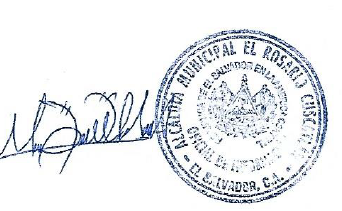 Licda. María Dilsia MembreñoOficial de acceso a la información Pública